2022-2023 Budget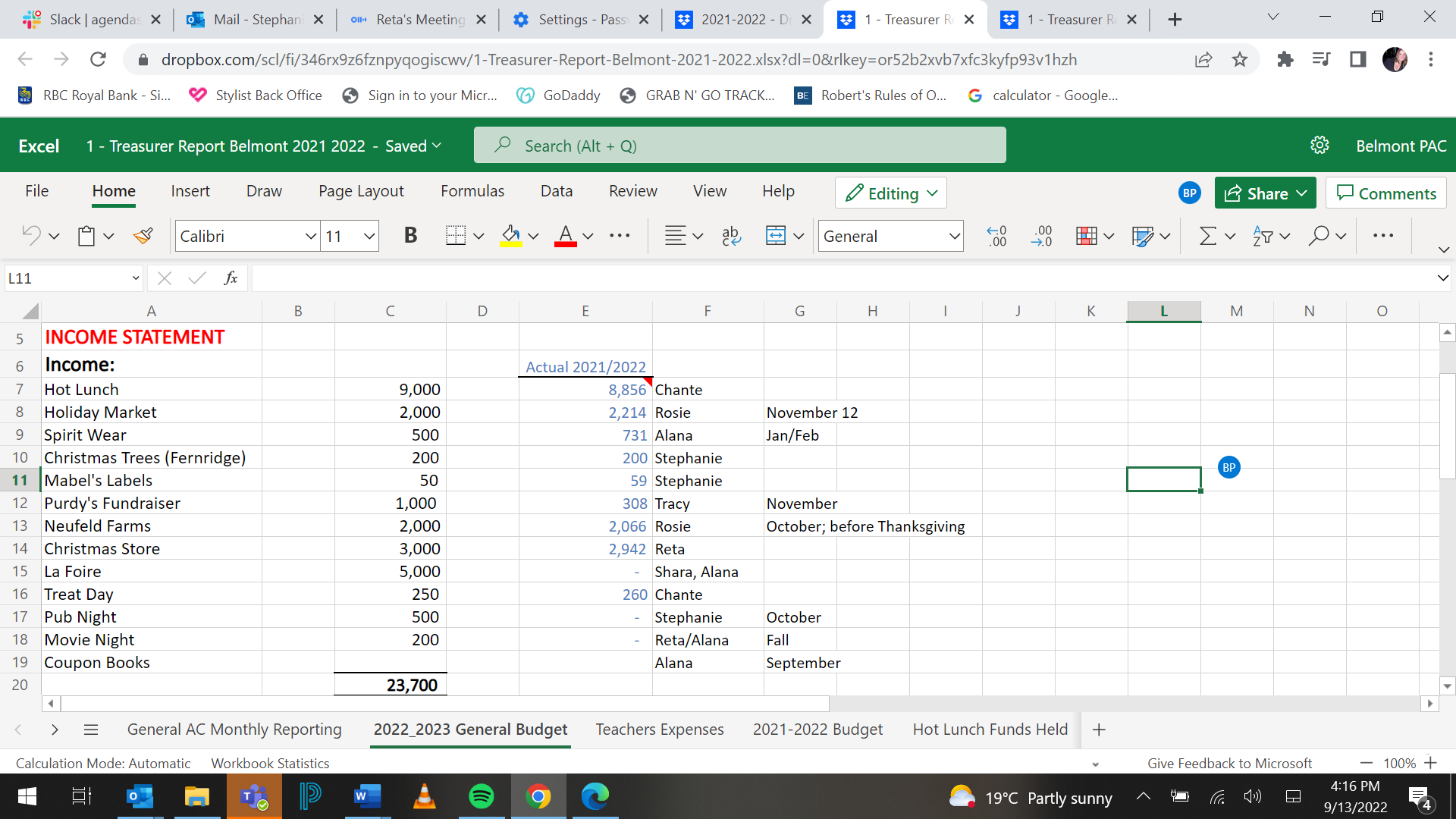 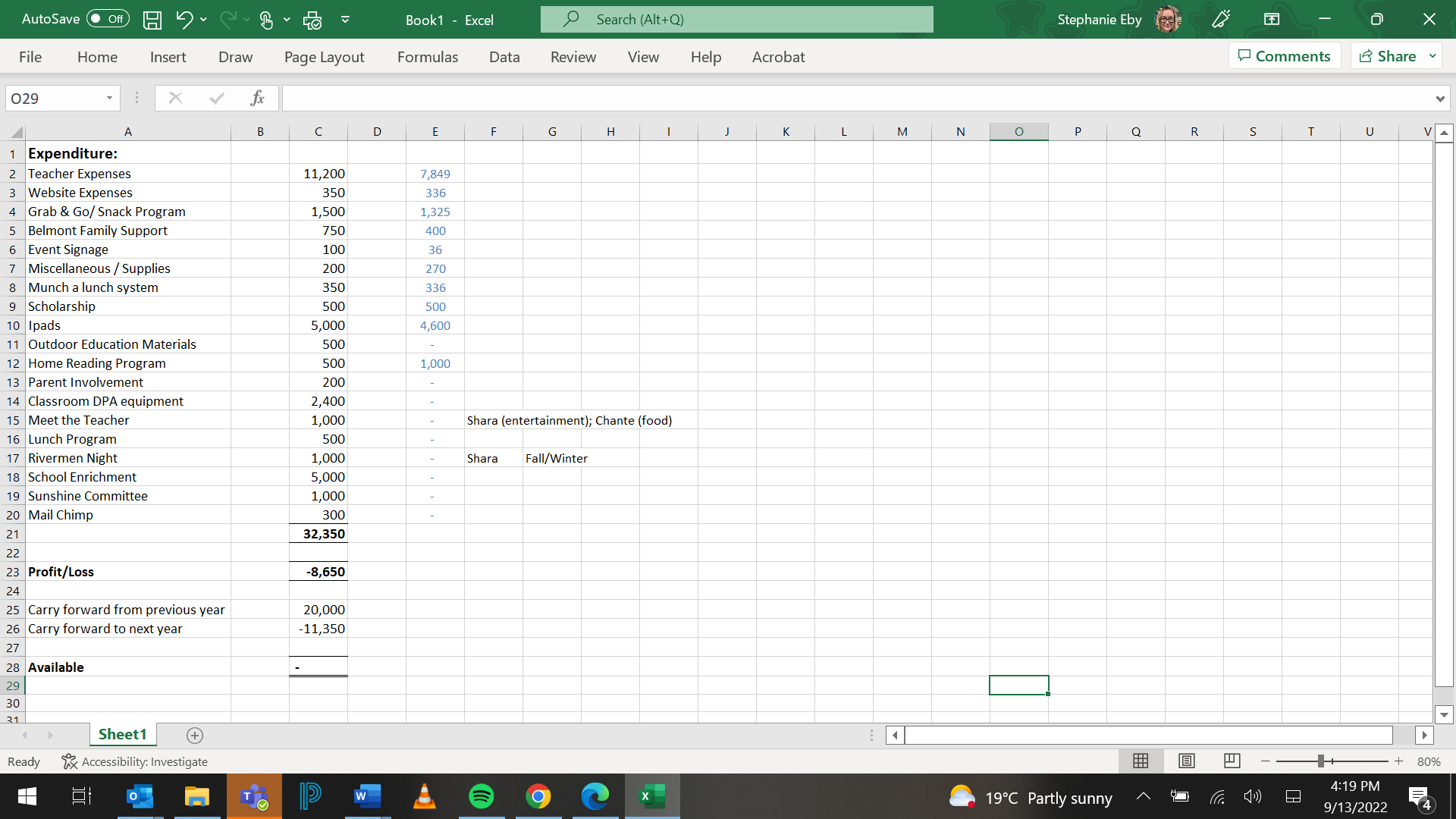 